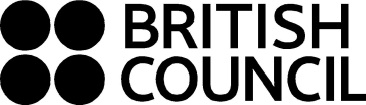 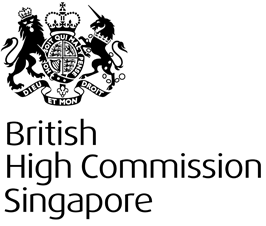 UK-SE ASIA KNOWLEDGE PARTNERSHIPCOLLABORATIVE DEVELOPMENT AWARD 2014-2015 – APPLICATION FORMPlease send your application to CDA2014@britishcouncil.org.sg by 17:00 GMT, 31st October 2014. APPLICANT DETAILSName:Position Held:Organisation:Address with Postcode:Country:Email:Telephone:PROJECT INFORMATIONPROJECT INFORMATIONTitle:Brief summary of visit:Topic areas covered:  Names & Country Location of Host Organisaton(s) Project funding breakdown (£2000 total):Overseas TravelLocal TravelVisaAccommodationMealsTelephoneMatch funding from other sources:	     
Total Value of project:	     PROJECT DETAILAims & Objectives of the Visit:Start and End Dates:To be completed 06/03/15Produce a Visit & Action Plan with clear objectives:Project Background: Is this a new or existing collaboration/project.  Describe any recent activity that links to this proposal.DeclarationNameTitle (senior representative)SignatureNameTitle (senior representative)Signature